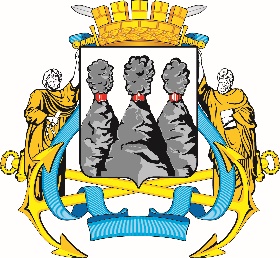 Ленинская ул., д. 14, Петропавловск-Камчатский, 683000Тел. (4152)30-25-80 (2450), факс (4152)42-52-29, e-mail: duma@pkgo.ru, duma.pkgo.ru ПРОТОКОЛ № 5заседания Комитета Городской	 Думы Петропавловск-Камчатского городского округа по местному самоуправлению и социальной политикеот 18.04.2019г. Петропавловск-Камчатский,ул. Ленинская, д. 14, зал заседаний № 429Время начала: 1700 часовВремя окончания: 1840 часовПредседательствующий:Присутствовали:Отсутствовали:ПОВЕСТКА ДНЯ:1. (7) О принятии решения о внесении изменения в Решение Городской Думы Петропавловск-Камчатского городского округа от 05.07.2016 № 448-нд «О порядке установки памятников, мемориальных и памятных досок, мемориальных плит и иных памятных знаков на территории Петропавловск-Камчатского городского округа»Докл.: Брызгин Константин Викторович2. (4) О принятии решения о внесении изменений в Устав Петропавловск-Камчатского городского округаДокл.: Брызгин Константин Викторович3. (3) О принятии решения об отмене Решения Городской Думы Петропавловск-Камчатского городского округа от 27.02.2019 № 140-нд «О внесении изменений в Устав Петропавловск-Камчатского городского округа»Докл.: Брызгин Константин Викторович4. (5) О намерении Петропавловск-Камчатского городского округа заключить соглашение 
о сотрудничестве с администрацией городского округа «Город Хабаровск»Докл.: Брызгин Константин Викторович5. (6) Об отчете о деятельности Контрольно-счетной палаты Петропавловск-Камчатского городского округа за 2018 год Докл.: Лыскович Василий Васильевич6. (11) О принятии решения о внесении изменения в Решение Городской Думы Петропавловск-Камчатского городского округа от 05.03.2014   № 190-нд «О порядке организации предоставления общедоступного и бесплатного дошкольного образования по основным общеобразовательным программам в муниципальных образовательных организациях»Докл.: Манойлова Татьяна Леонидовна7. (12) О мерах муниципальной социальной поддержки отдельным категориям граждан, проживающим на территории Петропавловск-Камчатского городского округаДокл.: Манойлова Татьяна Леонидовна8. (13) О принятии решения о внесении изменения в Решение Городской Думы Петропавловск-Камчатского городского округа от 13.07.2018 № 82-нд «О Регламенте Городской Думы Петропавловск-Камчатского городского округа»Докл.: Воровский Андрей Викторович9. (14) О принятии решения о внесении изменения в Решение Городской Думы Петропавловск-Камчатского городского округа от 23.12.2014 № 287-нд «О мерах, направленных 
на укрепление межнационального и межконфессионального согласия, поддержку и развитие языков и культуры народов Российской Федерации, проживающих на территории Петропавловск-Камчатского городского округа, реализацию прав национальных меньшинств, обеспечение социальной  и культурной адаптации мигрантов, профилактику межнациональных (межэтнических) конфликтов»Докл.: Воровский Андрей Викторович10. (16) О внесении изменения в решение Городской Думы Петропавловск-Камчатского городского округа от 04.10.2017 № 5-р «Об утверждении состава постоянных комитетов и комиссий Городской Думы Петропавловск-Камчатского городского округа»Докл.: Воровский Андрей Викторович11. (18.1) О внесении изменения в перечень наказов избирателей Петропавловск-Камчатского городского округа на 2019 год, поступивших депутатам Городской Думы Петропавловск-Камчатского городского округа, утвержденный решением Городской Думы Петропавловск-Камчатского городского округа от 27.06.2018 № 198-рДокл.: Воровский Андрей Викторович12. Об отчете о деятельности Городской Думы Петропавловск-Камчатского городского округа за 2018 годДокл.: Воровский Андрей Викторович13. О порядке осуществления контроля за соответствием расходов муниципального служащего, его супруги (супруга) и несовершеннолетних детей их доходамДокл.: Воровский Андрей Викторович14. О принятии решения о порядке установления праздников и памятных дат Петропавловск-Камчатского городского округаДокл.: Воровский Андрей Викторович15. Об утверждении структуры аппарата Городской Думы Петропавловск-Камчатского городского округаДокл.: Воровский Андрей Викторович16. О делегировании молодых депутатов Городской Думы Петропавловск-Камчатского городского округа в состав Совета молодых депутатов при Законодательном Собрании Камчатского краяДокл.: Воровский Андрей Викторович17. (17) О награждении Почетными грамотами Городской Думы Петропавловск-Камчатского городского округа работников муниципального бюджетного общеобразовательного учреждения «Средняя школа № 4 имени А.М. Горького» Петропавловск-Камчатского городского округаДокл.: Воровский Андрей Викторович18. (18.2) О награждении Почетной грамотой Городской Думы Петропавловск-Камчатского городского округа Любовной Ирины ГеннадьевныДокл.: Воровский Андрей Викторович 19. (18.3) О награждении Почетными грамотами Городской Думы Петропавловск-Камчатского городского округа работников государственного бюджетного учреждения здравоохранения «Камчатская краевая больница им. А.С. Лукашевского»Докл.: Воровский Андрей Викторович20. (18.5) О награждении Почетными грамотами Городской Думы Петропавловск-Камчатского городского округа работников Краевого государственного бюджетного учреждения профессионального образовательного учреждения «Камчатский колледж искусств»Докл.: Воровский Андрей Викторович21. (18.6) О награждении Почетными грамотами Городской Думы Петропавловск-Камчатского городского округа работников государственного бюджетного учреждения здравоохранения «Камчатский краевой психоневрологический диспансер»Докл.: Воровский Андрей Викторович22. О награждении Почетной грамотой Городской Думы Петропавловск-Камчатского городского округа Дегтяревой Натальи ВасильевныДокл.: Воровский Андрей Викторович23. Информация о конференции АСДГ «Опыт работы представительных органов местного самоуправления Сибири и Дальнего Востока»Докл.: Воровский Андрей ВикторовичГолосовали: «за»-6, «единогласно».ГОРОДСКАЯ ДУМАПЕТРОПАВЛОВСК-КАМЧАТСКОГОГОРОДСКОГО ОКРУГАКОМИТЕТ ПО МЕСТНОМУ САМОУПРАВЛЕНИЮ И СОЦИАЛЬНОЙ ПОЛИТИКЕ Воровский А.В.-заместитель председателя Городской Думы Петропавловск-Камчатского городского округа, председатель Комитета по местному самоуправлению и социальной политике, депутат Городской Думы Петропавловск-Камчатского городского округа по избирательному округу № 5.Гусейнов Р.В.-депутат Городской Думы Петропавловск-Камчатского городского округа (далее – депутат Городской Думы) по единому муниципальному избирательному округу;Зубенко Е.В.-депутат Городской Думы по избирательному округу № 6;Прудкий Д.А.-заместитель председателя Городской Думы Петропавловск-Камчатского городского округа - председатель Комитета по городскому 
и жилищно-коммунальному хозяйству депутат Городской Думы 
по избирательному округу № 4;Рыкова И.В.-депутат Городской Думы по единому муниципальному избирательному округу;Толмачев И.Ю.-депутат Городской Думы по избирательному округу № 2.Березенко А.В.-депутат Городской Думы по единому муниципальному избирательному округу;Богданова Е.В.-депутат Городской Думы по единому муниципальному избирательному округу;Кадачигова Д.С.-депутат Городской Думы по единому муниципальному избирательному округу;Монахова Г.В.-председатель Городской Думы Петропавловск-Камчатского городского округа, депутат Городской Думы по единому муниципальному избирательному округу; Рясная В.И.-депутат Городской Думы по избирательному округу № 1;Смирнов С.И.-депутат Городской Думы по единому муниципальному избирательному округу.Приглашенные:Приглашенные:Приглашенные:Лыскович В.В.-председатель Контрольно-счетной палаты Петропавловск–Камчатского городского округа; Брызгин К.В.-заместитель Главы администрации Петропавловск–Камчатского городского округа – руководитель Управления делами администрации Петропавловск-Камчатского городского округа;Гаспарян А.А.-заместитель начальника правового отдела Управления делами администрации Петропавловск-Камчатского городского округа;Манойлова Т.Л. -заместитель начальника Управления образования администрации Петропавловск-Камчатского городского округа;Позднякова Е.С.-заместитель Главы администрации Петропавловск-Камчатского городского округа – руководитель Управления экономического развития и имущественных отношений администрации Петропавловск-Камчатского городского округа;Тур Е.А.-заместитель руководителя Управления делами администрации Петропавловск-Камчатского городского округа;Зикратов А.В.-депутат Городской Думы по избирательному округу № 1;Чубкова О.С.-заместитель Главы администрации Петропавловск-Камчатского городского округа – руководитель Управления финансов администрации Петропавловск-Камчатского городского округа.Присутствовали работники аппарата Городской Думы Петропавловск-Камчатского городского округа:Присутствовали работники аппарата Городской Думы Петропавловск-Камчатского городского округа:Присутствовали работники аппарата Городской Думы Петропавловск-Камчатского городского округа:Глуховский Д.В.-временно исполняющий полномочия руководителя аппарата Городской Думы Петропавловск-Камчатского городского округа;Аббасова Н.П.-советник юридического отдела управления организационно-правового обеспечения работы аппарата Городской Думы Петропавловск-Камчатского городского округа.Ерофеева Т.Е.-начальник юридического отдела управления организационно-правового обеспечения работы аппарата Городской Думы Петропавловск-Камчатского городского округа;Иванков Т.П.-начальник отдела по обеспечению деятельности органов 
и депутатских объединений Городской Думы Петропавловск-Камчатского городского округа управления информационного и общего обеспечения работы аппарата Городской Думы Петропавловск-Камчатского городского округа;Катрук Т.О.-заместитель руководителя аппарата Городской Думы Петропавловск-Камчатского городского округа – начальник управления по организационно-правовому обеспечению работы аппарата Городской Думы Петропавловск-Камчатского городского округа;Реук Л.В.-советник юридического отдела управления организационно-правового обеспечения работы аппарата Городской Думы Петропавловск-Камчатского городского округа;Сотникова Г.А.-советник отдела по обеспечению деятельности органов 
и депутатских объединений Городской Думы Петропавловск-Камчатского городского округа управления информационного и общего обеспечения работы аппарата Городской Думы Петропавловск-Камчатского городского округа;Труш О.Г.-советник информационного отдела управления информационного 
и общего обеспечения работы аппарата Городской Думы Петропавловск-Камчатского городского округа:Якшина И.В.-начальник информационного отдела управления информационного 
и общего обеспечения работы аппарата Городской Думы Петропавловск-Камчатского городского округа.1. СЛУШАЛИ:О принятии решения о внесении изменения  в Решение Городской Думы Петропавловск-Камчатского городского округа от 05.07.2016 № 448-нд 
«О порядке установки памятников, мемориальных и памятных досок, мемориальных плит и иных памятных знаков на территории Петропавловск-Камчатского городского округа»ВЫСТУПИЛИ:Воровский А.В., Ерофеева Т.Е., Катрук Т.О., Толмачев И.Ю.РЕШИЛИ:Рекомендовать Городской Думе отклонить проект решения и создать рабочую группу по разработке проекта решения Городской Думы Петропавловск-Камчатского городского округа «О внесении изменений 
в Решение Городской Думы Петропавловск-Камчатского городского округа от 05.07.2016 № 448-нд «О порядке установки памятников, мемориальных 
и памятных досок, мемориальных плит и иных памятных знаков на территории Петропавловск-Камчатского городского округа»(Решение принимается открытым голосованием: «за»-6, единогласно)2. СЛУШАЛИ:О принятии решения о внесении изменений в Устав Петропавловск-Камчатского городского округаРЕШИЛИ:Одобрить проект правового акта и рекомендовать Городской Думе принять правовой акт в целом с учетом заключения юридического отдела аппарата Городской Думы(Решение принимается открытым голосованием: «за»-6, единогласно)3. СЛУШАЛИ:О принятии решения об отмене Решения Городской Думы Петропавловск-Камчатского городского округа от 27.02.2019 № 140-нд «О внесении изменений в Устав Петропавловск-Камчатского городского округа»РЕШИЛИ:Одобрить проект правового акта и рекомендовать Городской Думе принять правовой акт с учетом заключения юридического отдела аппарата Городской Думы(Решение принимается открытым голосованием: «за»-6, единогласно)4. СЛУШАЛИ:О намерении Петропавловск-Камчатского городского округа заключить соглашение о сотрудничестве с администрацией городского округа «Город Хабаровск»РЕШИЛИ:Одобрить проект правового акта и рекомендовать Городской Думе принять правовой акт с учетом заключения юридического отдела аппарата Городской Думы (Решение принимается открытым голосованием: «за»-6, единогласно)5. СЛУШАЛИ:Об отчете о деятельности Контрольно-счетной палаты Петропавловск-Камчатского городского округа за 2018 год ВЫСТУПИЛИ:Воровский А.В.РЕШИЛИ:Рекомендовать Контрольно-счетной палате доработать проект решения с учетом заключения юридического отдела аппарата Городской Думы.Рекомендовать Городской Думе принять правовой акт, доработанный, с учетом заключения юридического отдела аппарата Городской Думы.(Решение принимается открытым голосованием: «за»-6, единогласно)6. СЛУШАЛИ:О принятии решения о внесении изменения в Решение Городской Думы Петропавловск-Камчатского городского округа от 05.03.2014 № 190-нд 
«О порядке организации предоставления общедоступного и бесплатного дошкольного образования по основным общеобразовательным программам в муниципальных образовательных организациях»РЕШИЛИ:Одобрить проект правового акта и рекомендовать Городской Думе принять правовой акт с учетом заключения юридического отдела аппарата Городской Думы (Решение принимается открытым голосованием: «за»-6, единогласно)7. СЛУШАЛИ:О мерах муниципальной социальной поддержки отдельным категориям граждан, проживающим на территории Петропавловск-Камчатского городского округаВЫСТУПИЛИ:Воровский А.В.РЕШИЛИ:Одобрить проект правового акта и рекомендовать Городской Думе принять правовой акт с учетом заключения юридического отдела аппарата Городской Думы(Решение принимается открытым голосованием: «за»-6, единогласно)8. СЛУШАЛИ:О принятии решения о внесении изменения в Решение Городской Думы Петропавловск-Камчатского городского округа от 13.07.2018 № 82-нд 
«О Регламенте Городской Думы Петропавловск-Камчатского городского округа»РЕШИЛИ:Одобрить проект правового акта и рекомендовать Городской Думе принять правовой акт в целом(Решение принимается открытым голосованием: «за»-6, единогласно)9. СЛУШАЛИ:О принятии решения о внесении изменения в Решение Городской Думы Петропавловск-Камчатского городского округа от 23.12.2014 № 287-нд 
«О мерах, направленных на укрепление межнационального 
и межконфессионального согласия, поддержку и развитие языков и культуры народов Российской Федерации, проживающих на территории Петропавловск-Камчатского городского округа, реализацию прав национальных меньшинств, обеспечение социальной и культурной адаптации мигрантов, профилактику межнациональных (межэтнических) конфликтов»ВЫСТУПИЛИ:Гаспарян А.А.РЕШИЛИ:Одобрить проект правового акта и рекомендовать Городской Думе 
принять правовой акт с учетом предложения администрации 
Петропавловск-Камчатского городского округа, изложенного в письме 
от 16.04.19 № 01-01-01/7258/19(Решение принимается открытым голосованием: «за»-6, единогласно)10. СЛУШАЛИ:О внесении изменения в решение Городской Думы Петропавловск-Камчатского городского округа от 04.10.2017 № 5-р «Об утверждении состава постоянных комитетов и комиссий Городской Думы Петропавловск-Камчатского городского округа»РЕШИЛИ:Рекомендовать Городской Думе включить в состав Комиссии Городской Думы Петропавловск-Камчатского городского округа 
по взаимодействию с Контрольно-счетной палатой аудиторов Контрольно-счетной палаты Белослудцеву Юлию Валерьевну и Курбанову Татьяну Дмитриевну.Рекомендовать Комитету Городской Думы по собственности, земельным отношениям, предпринимательству и инвестициям рассмотреть обращение депутата Городской Думы Лосева К.Е. о назначении 
его заместителем председателя Комитета.Одобрить проект правового акта и рекомендовать Городской Думе принять правовой акт с учетом предложенных кандидатур и решения Комитета Городской Думы по собственности, земельным отношениям, предпринимательству и инвестициям.(Решение принимается открытым голосованием: «за»-6, единогласно)11. СЛУШАЛИ:О внесении изменения в перечень наказов избирателей Петропавловск-Камчатского городского округа на 2019 год, поступивших депутатам Городской Думы Петропавловск-Камчатского городского округа, утвержденный решением Городской Думы Петропавловск-Камчатского городского округа от 27.06.2018 № 198-рРЕШИЛИ:Одобрить проект правового акта и рекомендовать Городской Думе принять правовой акт в целом (Решение принимается открытым голосованием: «за»-6, единогласно)12. СЛУШАЛИ:Об отчете о деятельности Городской Думы Петропавловск-Камчатского городского округа за 2018 год в Петропавловск-Камчатском городском округе»РЕШИЛИ:Одобрить проект правового акта и рекомендовать Городской Думе принять правовой акт в целом(Решение принимается открытым голосованием: «за»-6, единогласно)13. СЛУШАЛИ:О порядке осуществления контроля за соответствием расходов муниципального служащего, его супруги (супруга) и несовершеннолетних детей их доходамВЫСТУПИЛИ:Ерофеева Т.Е.РЕШИЛИ:Одобрить проект правового акта и рекомендовать Городской Думе принять правовой акт в целом(Решение принимается открытым голосованием: «за»-6, единогласно)14. СЛУШАЛИ:О принятии решения о порядке установления праздников и памятных дат Петропавловск-Камчатского городского округаРЕШИЛИ:Одобрить проект правового акта и рекомендовать Городской Думе принять правовой акт в целом (Решение принимается открытым голосованием: «за»-6, единогласно)15. СЛУШАЛИ:Об утверждении структуры аппарата Городской Думы Петропавловск-Камчатского городского округаРЕШИЛИ:Одобрить проект правового акта и рекомендовать Городской Думе принять правовой акт в целом(Решение принимается открытым голосованием: «за»-6, единогласно)16. СЛУШАЛИ:О делегировании молодых депутатов Городской Думы Петропавловск-Камчатского городского округа в состав Совета молодых депутатов 
при Законодательном Собрании Камчатского края ВЫСТУПИЛИ:Прудкий Д.А., Толмачев И.Ю.Д.А. Прудкий: Предлагаю делегировать в состав Совета молодых депутатов при Законодательном Собрании Камчатского края Лескова Бориса Андреевича, вместо ранее предложенной кандидатуры Толмачева И.Ю.Д.А. Прудкий: Предлагаю делегировать в состав Совета молодых депутатов при Законодательном Собрании Камчатского края Лескова Бориса Андреевича, вместо ранее предложенной кандидатуры Толмачева И.Ю.РЕШИЛИ:Рекомендовать Городской Думе делегировать в состав Совета молодых депутатов при Законодательном Собрании Камчатского края следующих депутатов Городской Думы Петропавловск-Камчатского городского округа:Одобрить проект правового акта и рекомендовать Городской Думе принять правовой акт с учетом предложенных кандидатур.(Решение принимается открытым голосованием: «за»-6, единогласно)17.СЛУШАЛИО награждении Почетными грамотами Городской Думы Петропавловск-Камчатского городского округа работников муниципального бюджетного общеобразовательного учреждения «Средняя школа № 4 имени 
А.М. Горького» Петропавловск-Камчатского городского округаРЕШИЛИ:Одобрить проект правового акта и рекомендовать Городской Думе принять правовой акт в целом (Решение принимается открытым голосованием: «за»-6, единогласно)18. СЛУШАЛИО награждении Почетной грамотой Городской Думы Петропавловск-Камчатского городского округа Любовной Ирины ГеннадьевныРЕШИЛИ:Одобрить проект правового акта и рекомендовать Городской Думе принять правовой акт в целом (Решение принимается открытым голосованием: «за»-6, единогласно)19. СЛУШАЛИО награждении Почетными грамотами Городской Думы Петропавловск-Камчатского городского округа работников государственного бюджетного учреждения здравоохранения «Камчатская краевая больница                                               им. А.С. Лукашевского»РЕШИЛИ:Одобрить проект правового акта и рекомендовать Городской Думе принять правовой акт в целом(Решение принимается открытым голосованием: «за»-6, единогласно)20. СЛУШАЛИО награждении Почетными грамотами Городской Думы Петропавловск-Камчатского городского округа работников Краевого государственного бюджетного учреждения профессионального образовательного учреждения «Камчатский колледж искусств»РЕШИЛИ:Одобрить проект правового акта и рекомендовать Городской Думе принять правовой акт в целом (Решение принимается открытым голосованием: «за»-6, единогласно)21. СЛУШАЛИ:О награждении Почетными грамотами Городской Думы Петропавловск-Камчатского городского округа работников государственного бюджетного учреждения здравоохранения «Камчатский краевой психоневрологический диспансер»РЕШИЛИ:Одобрить проект правового акта и рекомендовать Городской Думе принять правовой акт в целом(Решение принимается открытым голосованием: «за»-6, единогласно)22. СЛУШАЛИ:О награждении Почетной грамотой Городской Думы Петропавловск-Камчатского городского округа Дегтяревой Натальи ВасильевныРЕШИЛИ:Одобрить проект правового акта и рекомендовать Городской Думе принять правовой акт в целом (Решение принимается открытым голосованием: «за»-6, единогласно)23. СЛУШАЛИ:Информация о конференции АСДГ «Опыт работы представительных органов местного самоуправления Сибири и Дальнего Востока»РЕШИЛИ:Информацию принять к сведению. (Решение принимается открытым голосованием: «за»-6, единогласно)Заместитель председателя Городской Думы Петропавловск-Камчатского городского округа - председатель Комитета по местному самоуправлению и социальной политикиА.В. ВоровскийПротокол вела:Советник отдела по обеспечению деятельности органов и депутатских объединений Городской Думы управления информационного и общего обеспечения работы аппарата Городской Думы Петропавловск-Камчатского городского округаГ.А. Сотникова